Конспект урока по литературному чтению 4 классТема урока: Мифы Древней Греции «Дедал и Икар»Работу выполнилаучитель начальных классовМАОУ «Лицей №11 г. Благовещенска»Варлакова Наталья Павловна2019 г.Приложение 1.Приложение 2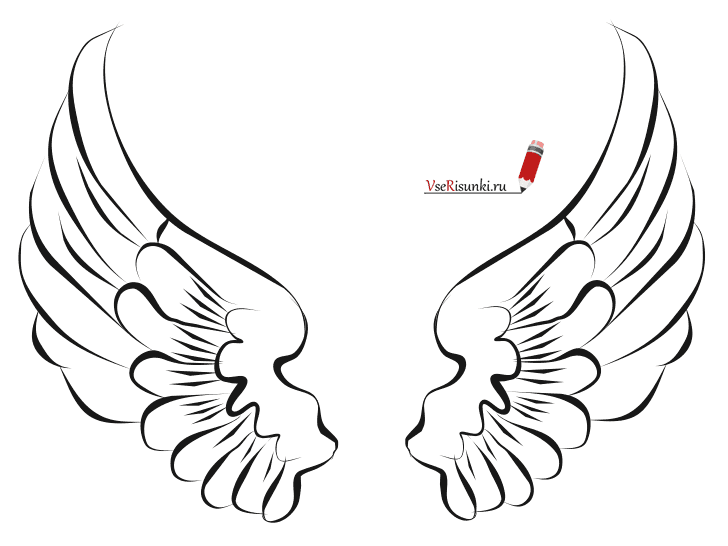 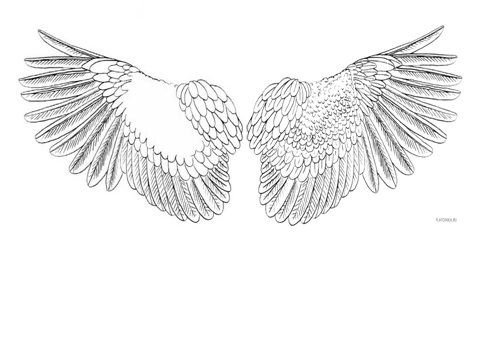 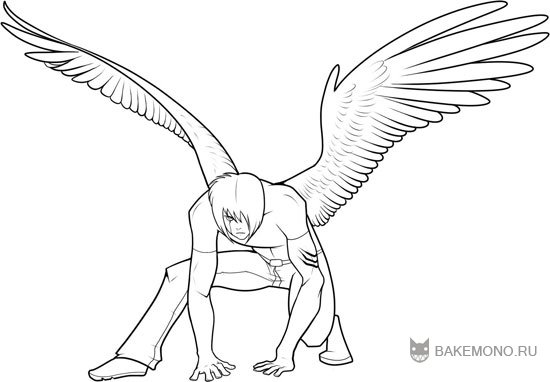 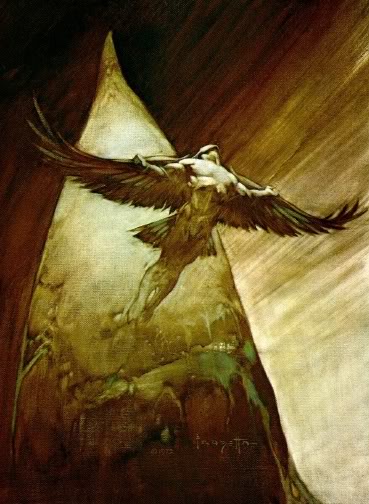 Неизвестный художникПитер Брейгель Старший Пейзаж с падающим Икаром 1558 г.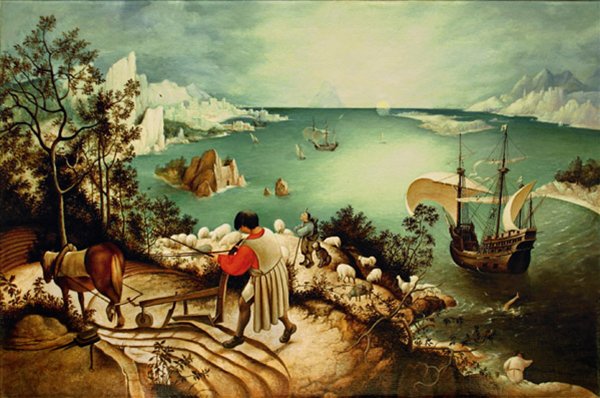 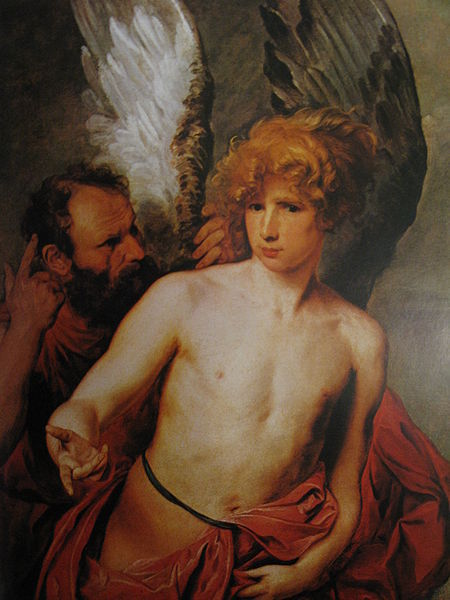 Антонис Ван Дейк 1630 годБоги и герои мифов древней Греции: Дедал и ИкарДедал, потомок царя Эрехфея, жил в Афинах, был он великим зодчим, художником и скульптором древней Эллады. Он построил много прекрасных зданий и храмов, создал немало чудесных статуй, которые отличались таким большим мастерством, что о них говорили, будто они движутся и видят. Много изобрел Дедал полезных для людей орудий.
Жил у Дедала племянник, его ученик Талое. Он отличался еще большим талантом и мастерством, чем Дедал. Будучи мальчиком, он изобрел без помощи своего учителя пилу — на эту мысль его натолкнул вид рыбьей кости. Он изобрел циркуль, гончарный круг, долото и много других полезных предметов. И вот Дедал, завидуя своему одаренному ученику Талосу, решил его убить. Однажды он сбросил его с высокого афинского Акрополя. Об этом узнали, и, чтобы избежать грозившего ему наказания, Дедал покинул родной город Афины и бежал на остров Крит, к властолюбивому царю Миносу, который радостно принял искусного мастера. Минос поручил ему построить для страшного быка Минотавра огромное здание с множеством извилистых, запутанных ходов.
А был Минотавр полубык-получеловек, туловище было у него быка. И вот построил изобретательный Дедал для чудовища огромный лабиринт, состоявший из множества длинных подземных коридоров, откуда не знающему их невозможно было выбраться назад.  Сюда царь Минос и поселил своего Минотавра. Но Дедал вскоре понял, что царь смотрит на него, как на своего пленника, что за ним следят и не хотят отпустить, а ему хотелось покинуть Крит и вернуться на родину. Однажды Дедал преподнес подарок Пасифае, жене Миноса, не сказав об этом царю. За это жестокий Минос решил отомстить художнику. Он велел заключить Дедала вместе с его сыном Икаром в страшный лабиринт, но они сумели оттуда бежать. И вот Дедал твердо решил покинуть остров Крит, но осуществить это было почти невозможно. И подумал тогда Дедал: «Если морские пути для меня закрыты, мне остается одно лишь свободное небо. Всем может завладеть злой и жадный Минос, но только не небом!» И он стал размышлять о том, как бы подняться ему в воздух и овладеть свободной стихией. Долго раздумывал Дедал, и, внимательно наблюдая за полетом птиц, он начал искусно прилаживать птичьи перья одно к одному, начиная от самого небольшого до самого длинного, и связывал их посредине льняными нитками, а внизу скреплял их воском. Так он сделал их похожими на настоящие большие крылья, затем он придал им небольшой изгиб, какой бывает при размахе у птиц. Юный сын Дедала Икар внимательно следил за работой отца и стал ему помогать. Когда крылья были готовы, Дедал надел их на себя и, взмахнув ими, как птица, поднялся в воздух. Стал Икар просить отца сделать и ему такие же крылья и взять вместе с собой в полет. Сделал Дедал крылья Икару и перед отлетом стал его наставлять: — Сын мой, держись, летя, середины. Если ты опустишься слишком низко, волны морские могут намочить тебе крылья и утонешь ты в море, а если поднимешься высоко, жаркое солнце может их опалить и растает воск, скрепляющий крылья. Держи путь свой между морем и солнцем, лети вслед за мной. Сделав крылья Икару, он вскоре научил его подниматься над землей. В день, когда решено было вылететь с острова Крит, Дедал раным-рано на заре прикрепил крылья Икару, обнял его, поцеловал и взлетел в воздух. Следом за ним полетел Икар. Как птица, вылетевшая впервые со своим птенцом из гнезда, оглядывается назад, ободряет его и указывает, как легче лететь, так и Дедал оглядывался боязливо на своего сына Икара. В изумлении смотрели на них рыбаки, тянувшие на морском берегу невод; пастухи и земледельцы, шедшие за плугом, думали, не боги ли это летят над полями. И было уже под Дедалом и Икаром открытое море, остались за ними острова Самос, Патмос и Делос, Лебинт и Калимна, и были уже видны вдали берега Эллады. Немало людей дивилось, глядя на смелых воздухоплавателей. Стал Икар лететь смелей и, забыв про совет отца, поднялся высоко к небу, чтоб освежить свою грудь в холодном эфире. Но горячее солнце растопило воск, скреплявший перья на крыльях, они распались и повисли на плечах у Икара. Напрасно несчастный юноша протягивал руки к отцу, воздух уже его не держал, и вот Икар стремительно падает в море. В испуге он только успел крикнуть имя отца и утонул в бушующих волнах. Оглянулся Дедал, услыша крик сына, но напрасно искал он его. — Икар, где ты? — долго кричал Дедал. Но плавали только перья на волнах морских. Опустился Делал на ближайший остров, и долго бродил он, печальный, по берегу моря. Вскоре прибило волнами к берегу тело Икара.
Похоронил Дедал любимого сына, и стал с той поры называться остров тот Икарией, а море, в котором утонул Икар, названо было в память о нем Икарийским.
Направил свой путь Делал из Икарии в Сицилию и был там радушно принят царем Кокалом. Он сделал для него и его дочерей немало прекрасных работ: построил красивый дворец на высокой скале, соорудил глубокую пещеру, в которой устроил подземное отопление, воздвиг храм Афродите и сделал для него золотые соты так искусно, что, казалось, наполнены были они настоящим прозрачным медом.Минос, стараясь разыскать Дедала, придумал хитрость. Он объявил, что даст большую награду тому, кто сумеет продеть нитку сквозь извилистую раковину. Кокал, прельщенный наградой, поручил выполнить это дело Дедалу. Искусный мастер привязал к ножке муравья нитку, и муравей протянул ее через раковину. Кокал сообщил об этом Миносу, и тот догадался тогда, что Дедал находится у Кокала. Тогда прибыл Минос на военных кораблях в Сицилию, чтобы вернуть к себе Дедала. Но дочери сицилийского царя, любившие Делала, решили погубить злого Миноса: они приготовили ему теплую ванну и, когда он сидел в ней, облили его кипящей водой. Потеряв сына, Дедал с той поры не был уже больше счастлив. Сделав много прекрасного для людей, он дожил до глубокой печальной старости и умер, по одним преданиям, в Сицилии, а по другим — в Афинах, где после него остался славный род дедалидов, то есть потомков Дедала.Тема урокаМифы Древней Греции «Дедал и Икар»Цель урока формирование условия для открытия особенностей нового жанра – миф; выяснение роли мифов в общей культуре человека; организация деятельности учащихся по восприятию и осмыслению знаний в области античной художественной литературы, воспитание умения работать в группе.Задачи урока:-Развивать навыки поискового чтения-Сформировать умение составлять портретную характеристику героев-Развивать навык осознанного чтения-Способствовать процессу духовного развития, формированию нравственных ценностей- донести до учащихся красоту мифов;
- расширять кругозор младших школьников;
- воздействовать с помощью мифов на мысли, воображение и чувства; 
- развивать навыки выразительного чтения;
- развивать познавательный интерес и творческие способности детей;
- воспитывать у учащихся эстетический вкус;
- совершенствовать культуру младшего школьника.УУДЛичностные:Приобщаться к мировой культуреРегулятивные:Принимать и удерживать учебную задачу.Формировать способность к оцениванию  творческих работ сверстников.Познавательные:Ориентироваться в текстеОриентироваться в  книгах.  Выделять главное.  Анализировать произведение  с целью выявления  причинно-следственных связей.Синтезировать прочитанноеАнализировать произведение  с целью выделения  кульминационного  эпизода.Коммуникативные:Вступать в общение,  выражать свою точку зрения, слушать другого, соблюдать правила общения.Аргументировать  свои высказывания.Пересказывать прочитанное.Создавать  отзыв о прочитанном.Этапы урока их цельЗаданияХод урокаОрганизационный момент. Приветствие.Цель: проверить готовность учащихся к уроку,  понизить уровень тревожности..Упражнения по преодолению психологического барьера-Прозвенел звонок?-Начался урок?-Хотите учиться?-Значит можно всем садиться!!!Актуализация знаний и Целеполагание Цель: вызвать у учеников внутреннюю потребность включения в учебную деятельность при создании проблемной ситуации.Проверка Д/ЗОтветы на поставленные вопросыПроблемный вопросОтветы на вопросы учителя -Что такое миф? (это древние народные сказания, предания о легендарных героях, богах, явлениях природы.  Мифы помогали человеку жить в таинственном и сложном мире, они объясняли причины явлений природы, жизни, смерти, смены дня и ночи. В них говорилось о бессилии человека перед стихией: о борьбе его с враждебными силами, и об умении выжить, как бы то ни было трудно.)- Как же дошли до нас мифы древних греков? (Они передавались из уст в уста, из поколения в поколение. Их создавали бродячие певцы – аиды, странствующие от одного поселения к другому и останавливающиеся в домах вождей племен.)- На какие жанры русской литературы похожи мифы? (Устное народное творчество, сказки).-С каким мифом мы познакомились на прошлом уроке? (Дедал и Икар)- Какую цель мы поставим на сегодняшнем уроке?Цели: «Почему мы в 21 веке изучаем мифы? Чему нас научил миф «Дедал и Икар»?»-Назови  героев мифа. (Дедал, Икар, Минос, племянник)-Как и  чем прославил себя Дедал?(Великолепный художник, научил греков строить прекрасные здания, высекал из мрамора статуи людей в движении, сделал инструменты, научил строителей проверять ровные ли стены по нитке, изобрел крылья, построил Лабиринт, где было много комнат и запутаны ходы)- Что изобрел племянник Дедала? (Рассматривая плавники рыбы; сделал пилу; придумал циркуль; вырезал из дерева круг, заставил его вращаться и стал лепить на нем глиняную посуду)-За что Дедала изгнали из города? (Жители считали, что он убил своего племянника)-Где нашёл пристанище Дедал? (На острове Крит, у царя Миноса)-Был ли счастлив он на Крите? Почему?(Нет, скучал по Родине, был пленником)- Как он осуществил свою мечту?(Сделал крылья и улетел)-Что подтолкнуло его на такое изобретение? (Сидя у моря поднял глаза в небо и увидел, как птицы рассекают крыльями воздух и летят куда хотят)- Кем приходился Икар Дедалу? (Сыном)- Любил ли Дедал своего сына? Докажите. (Да, потому что он сделал крылья и ему, они вместе улетели)-  Какие слова он сказал перед полётом своему сыну?(Спокойно и ровно взмахивай руками, не спускайся слишком близко к волнам, чтобы не смочить крылья, и не поднимайся высоко, чтобы лучи солнца не опалили тебя)- Как летел Икар?(Все быстрее он рассекал крыльями воздух, и ему захотелось подняться высоко-высоко, выше ласточек, выше жаворонка, поднялся высоко вверх, к самому солнцу)- Как он погиб?(под жаркими лучами растаял воск, перья распались и разлетелись. Он упал и исчез в глубине моря)- Могла ли эта история закончиться счастливо?-Какая мечта древних людей нашла отражение в этом мифе? (Желание покорить силы природы и, подобно птице,  оторваться от земли)Чему нас научил миф «Дедал и Икар»?»- Миф нас учит мечтать, добиваться поставленной цели. Если с древности люди мечтали об этом, то они изобретали разные летательные аппараты.(мифы учат мудрости, справедливости, добру, любви; данный миф учит любви к родине, детей и родителей; послушанию, почитанию; самое главное этот миф учит добиваться поставленной цели.)Физ. МинуткаЦель: восстановление физических сил. Снятие усталости с глаз.Учащиеся выполняют движения в соответствии с текстом физ.минутки.Вот летит большая птица
Вот летит большая птица,
Плавно кружит над рекой. (Движения руками, имитирующие махи крыльями.)
Наконец, она садится
На корягу над водой. (Дети садятся на несколько секунд в глубокий присед.)Закрепление  материалаЦель: Создать ситуативный момент для взаимообучения учащихся.Разделиться  на  4 группы1 группа – «Поэты»ЗАДАНИЕ:Познакомиться с творчеством поэтов, которые написали стихи по мотивам мифа «Дедал и Икар». Прочитать выразительно по ролям.2 группа – «Художники»ЗАДАНИЕ:1.Познакомиться с живописью художников, найти в тексте и зачитать сюжеты, которые художники изобразили в своих картинах.2. Нарисовать эскизы крыльев, на которых улетели Дедал и Икар.3 группа – « Редакторы»ЗАДАНИЕ:1.В разных книгах прочитать миф «Дедал и Икар» и найти недостающие факты, которых нет в нашем учебнике литературного чтения, пересказать нам.4 группа – « Критики»ЗАДАНИЕ:Дать характеристику героям Дедалу, Икару, царю Миносу.Характеристики литературного героя 1.Описание внешности (портрет).
2. Поведение, поступки героя. 
3. Чувства, переживания, мысли. 
4. Речь – о чем и как говорит герой. 
5. Отношение героя к людям, окружающему, своему делу.
6. Отношение к герою других действующих лиц.6.Проверка целостного восприятия произведения.Цель: самостоятельное выполнение заданий, требующих применение знаний.1.Повторяем правила работы в группах.2.Самостоятельная работа в группах.3.Защита каждой группы.7.Рефлексия и оценка учащихся.Цель: обобщение знаний по теме урока и получение учащимися информации о реальных результатах учения, открытость учащихся в осмыслении своих действий и самооценке.Листочки «Поступков» (писали заранее)- Перед вами лежат листы с вашими поступками: хороших поступков (то, к чему мы должны стремиться) и плохих поступков (то, что мы должны избегать)- Давайте избавимся от плохих поступков! Отрезаем и выбрасываем!- И остались те качества, поступки к которым мы должны стремиться на протяжении всей жизни. Ну, а если и сделаем что-то плохое, то как нужно поступить? (покаяться, попросить прощения). Просить прощение – это не значит быть слабым, а это поступок сильного человека, думающего!8.Осознание и осмысление учебной информации.Цель: создать ситуативный момент для совместного анализа и рассуждения учащихся. Проблемный вопрос«Почему мы в 21 веке изучаем мифы? Чему нас научил миф «Дедал и Икар»?»(мифы учат мудрости, справедливости, добру, любви; данный миф учит любви к родине, детей и родителей; послушанию, почитанию; самое главное этот миф учит добиваться поставленной цели.)9..Информация о Д/ЗЦель: реализация необходимых достаточных условий для успешного выполнения Инструктаж по Д/ЗСоставить план.Характеристики литературного героя 1.Описание внешности (портрет).
2. Поведение, поступки героя. 
3. Чувства, переживания, мысли. 
4. Речь – о чем и как говорит герой. 
5. Отношение героя к людям, окружающему, своему делу.
6. Отношение к герою других действующих лиц.Характеристики литературного героя 1.Описание внешности (портрет).
2. Поведение, поступки героя. 
3. Чувства, переживания, мысли. 
4. Речь – о чем и как говорит герой. 
5. Отношение героя к людям, окружающему, своему делу.
6. Отношение к герою других действующих лиц.Характеристики литературного героя 1.Описание внешности (портрет).
2. Поведение, поступки героя. 
3. Чувства, переживания, мысли. 
4. Речь – о чем и как говорит герой. 
5. Отношение героя к людям, окружающему, своему делу.
6. Отношение к герою других действующих лиц.Характеристики литературного героя 1.Описание внешности (портрет).
2. Поведение, поступки героя. 
3. Чувства, переживания, мысли. 
4. Речь – о чем и как говорит герой. 
5. Отношение героя к людям, окружающему, своему делу.
6. Отношение к герою других действующих лиц.Семён Венцимеров
Дедал и Икар
Царь Минос в ярости...
-- Дедал,
Ты, только ты подсказку дал
Тесею – ведь никто иной
Не знает тайн дворца... Со мной

Такие шутки не пройдут...
Отныне под запором тут
Тебе до смерти пребывать –
И век свободы не видать!

Коль хочешь жить, дострой дворец...
А после? Мастер и мудрец
Придумал, как ему спастись:
На крыльях в небо вознестись.

Он склеил воском перья птиц --
(Для птиц, известно, нет границ) –
Четыре смастерил крыла –
Себе и сыну... Жизнь вошла

В ее критический сегмент...
-- Сын, улетаем! Сей момент
Для нас удачен... Ветерок
Благоприятен... Лишь бы смог

Не слишком подниматься ты:
С увеличеньем высоты –
Сильнее солнца жар... Спешим
На башню – мы с нее взлетим...

Взлетели... Вдохновлял полет...
Летят – вперед и вверх... Зовет
Икара небо ввысь, и ввысь...
-- Икар, одумайся, вернись!

Растопит солнце мягкий воск...
Но небом одурманен мозг –
И к солнцу поднялся Икар...
А здесь – невыносимый жар –

И с крыльев талый воск потек...
Никто его спасти не мог...
Он камнем рухнул с высоты,
Разбив отцовские мечты...

Сын канул в море... Сына нет..,
В печали завершил полет
Отец...
Сицилия...
Его
Царь принял здесь как своего,

С почетом... Плакал и страдал
О сыне горестно Дедал...
А Миносу покоя нет...
Исправив корабли, вослед

Дедалу критский флот ведет,
Повсюду рыщет... Вдруг найдет?
Сицилия... На берегу
Растет дворец...
-- Ну, я могу,

С кем хочешь биться об заклад:
Дедал его возводит! Рад
Царь критский: беглеца нашел,
От наказанья не ушел...

-- Здесь нет Дедала! – говорит
Царь сицилийский. Он хитрит,
Не хочет мастера отдать:
Дворец-то надо завершать...

И Минос хитростью берет:
Витую руковину шлет
С заданьем трудным во дворец:
Мол, коль найдется удалец,

Который сможет пропустить
Сквозь все ее извивы нить,
Ее не повредив притом,
Того вознаградят мешком

Чеканных золотых монет...
Невыполнимых в мире нет
Заданий для Дедала... Взял
Простого муравья Дедал,

Тончайшую из шелка нить
К нему надежно прикрепить
Сумел – и в раковину ввел...
-- Ползи-ка милый... 
Чтоб нашел

Он нужный выход, меда взял,
Мазнул у выхода Дедал –
И муравей послушно полз,
Куда Дедалу нужно... Прост

И гениален в простоте
Расчет Дедала...
-- Во тщете
Меня здесь будут уверять,
Что нет Дедала... Потерять

Придется местному царю –
Намного больше... Говорю,
Без шуток – возвратит добром –
И мы без ссоры прочь уйдем,

Нет – будем силой отнимать...
Что делать? Надо отдавать...
Царь сицилийский обещал:
-- Верну. Пусть будет твой Дедал.

Но прежде, чтоб упрочить мир,
Позволь позвать тебя на пир...
А критский царь любил пиры
И, помня правила игры –

(Ценились правила досель) –
Собрался посетить купель...
Купель вся в мраморе, светла,
Проточная вода текла –

Царь освеженье предвкушал,
Соорудил купель Дедал...
Нырнул царь Минос в водоем,
Два раза окунулся в нем...

Вдруг мигом вся вода ушла...
И вновь потоком потекла...
Едва лишь брызнула – ожог...
Крутой излился кипяток

На Миноса... Как он кричал!
Дворец лишь эхом отвечал...
Кричал, кричал... Потом умолк...
И был один лишь, кто бы смог

За гибель сына так отмстить...
Дедал потом остался жить
Здесь на Сицилии... Едва ль
Его покинула печаль...Семён Венцимеров
Дедал и Икар
Царь Минос в ярости...
-- Дедал,
Ты, только ты подсказку дал
Тесею – ведь никто иной
Не знает тайн дворца... Со мной

Такие шутки не пройдут...
Отныне под запором тут
Тебе до смерти пребывать –
И век свободы не видать!

Коль хочешь жить, дострой дворец...
А после? Мастер и мудрец
Придумал, как ему спастись:
На крыльях в небо вознестись.

Он склеил воском перья птиц --
(Для птиц, известно, нет границ) –
Четыре смастерил крыла –
Себе и сыну... Жизнь вошла

В ее критический сегмент...
-- Сын, улетаем! Сей момент
Для нас удачен... Ветерок
Благоприятен... Лишь бы смог

Не слишком подниматься ты:
С увеличеньем высоты –
Сильнее солнца жар... Спешим
На башню – мы с нее взлетим...

Взлетели... Вдохновлял полет...
Летят – вперед и вверх... Зовет
Икара небо ввысь, и ввысь...
-- Икар, одумайся, вернись!

Растопит солнце мягкий воск...
Но небом одурманен мозг –
И к солнцу поднялся Икар...
А здесь – невыносимый жар –

И с крыльев талый воск потек...
Никто его спасти не мог...
Он камнем рухнул с высоты,
Разбив отцовские мечты...

Сын канул в море... Сына нет..,
В печали завершил полет
Отец...
Сицилия...
Его
Царь принял здесь как своего,

С почетом... Плакал и страдал
О сыне горестно Дедал...
А Миносу покоя нет...
Исправив корабли, вослед

Дедалу критский флот ведет,
Повсюду рыщет... Вдруг найдет?
Сицилия... На берегу
Растет дворец...
-- Ну, я могу,

С кем хочешь биться об заклад:
Дедал его возводит! Рад
Царь критский: беглеца нашел,
От наказанья не ушел...

-- Здесь нет Дедала! – говорит
Царь сицилийский. Он хитрит,
Не хочет мастера отдать:
Дворец-то надо завершать...

И Минос хитростью берет:
Витую руковину шлет
С заданьем трудным во дворец:
Мол, коль найдется удалец,

Который сможет пропустить
Сквозь все ее извивы нить,
Ее не повредив притом,
Того вознаградят мешком

Чеканных золотых монет...
Невыполнимых в мире нет
Заданий для Дедала... Взял
Простого муравья Дедал,

Тончайшую из шелка нить
К нему надежно прикрепить
Сумел – и в раковину ввел...
-- Ползи-ка милый... 
Чтоб нашел

Он нужный выход, меда взял,
Мазнул у выхода Дедал –
И муравей послушно полз,
Куда Дедалу нужно... Прост

И гениален в простоте
Расчет Дедала...
-- Во тщете
Меня здесь будут уверять,
Что нет Дедала... Потерять

Придется местному царю –
Намного больше... Говорю,
Без шуток – возвратит добром –
И мы без ссоры прочь уйдем,

Нет – будем силой отнимать...
Что делать? Надо отдавать...
Царь сицилийский обещал:
-- Верну. Пусть будет твой Дедал.

Но прежде, чтоб упрочить мир,
Позволь позвать тебя на пир...
А критский царь любил пиры
И, помня правила игры –

(Ценились правила досель) –
Собрался посетить купель...
Купель вся в мраморе, светла,
Проточная вода текла –

Царь освеженье предвкушал,
Соорудил купель Дедал...
Нырнул царь Минос в водоем,
Два раза окунулся в нем...

Вдруг мигом вся вода ушла...
И вновь потоком потекла...
Едва лишь брызнула – ожог...
Крутой излился кипяток

На Миноса... Как он кричал!
Дворец лишь эхом отвечал...
Кричал, кричал... Потом умолк...
И был один лишь, кто бы смог

За гибель сына так отмстить...
Дедал потом остался жить
Здесь на Сицилии... Едва ль
Его покинула печаль...Семён Венцимеров
Дедал и Икар
Царь Минос в ярости...
-- Дедал,
Ты, только ты подсказку дал
Тесею – ведь никто иной
Не знает тайн дворца... Со мной

Такие шутки не пройдут...
Отныне под запором тут
Тебе до смерти пребывать –
И век свободы не видать!

Коль хочешь жить, дострой дворец...
А после? Мастер и мудрец
Придумал, как ему спастись:
На крыльях в небо вознестись.

Он склеил воском перья птиц --
(Для птиц, известно, нет границ) –
Четыре смастерил крыла –
Себе и сыну... Жизнь вошла

В ее критический сегмент...
-- Сын, улетаем! Сей момент
Для нас удачен... Ветерок
Благоприятен... Лишь бы смог

Не слишком подниматься ты:
С увеличеньем высоты –
Сильнее солнца жар... Спешим
На башню – мы с нее взлетим...

Взлетели... Вдохновлял полет...
Летят – вперед и вверх... Зовет
Икара небо ввысь, и ввысь...
-- Икар, одумайся, вернись!

Растопит солнце мягкий воск...
Но небом одурманен мозг –
И к солнцу поднялся Икар...
А здесь – невыносимый жар –

И с крыльев талый воск потек...
Никто его спасти не мог...
Он камнем рухнул с высоты,
Разбив отцовские мечты...

Сын канул в море... Сына нет..,
В печали завершил полет
Отец...
Сицилия...
Его
Царь принял здесь как своего,

С почетом... Плакал и страдал
О сыне горестно Дедал...
А Миносу покоя нет...
Исправив корабли, вослед

Дедалу критский флот ведет,
Повсюду рыщет... Вдруг найдет?
Сицилия... На берегу
Растет дворец...
-- Ну, я могу,

С кем хочешь биться об заклад:
Дедал его возводит! Рад
Царь критский: беглеца нашел,
От наказанья не ушел...

-- Здесь нет Дедала! – говорит
Царь сицилийский. Он хитрит,
Не хочет мастера отдать:
Дворец-то надо завершать...

И Минос хитростью берет:
Витую руковину шлет
С заданьем трудным во дворец:
Мол, коль найдется удалец,

Который сможет пропустить
Сквозь все ее извивы нить,
Ее не повредив притом,
Того вознаградят мешком

Чеканных золотых монет...
Невыполнимых в мире нет
Заданий для Дедала... Взял
Простого муравья Дедал,

Тончайшую из шелка нить
К нему надежно прикрепить
Сумел – и в раковину ввел...
-- Ползи-ка милый... 
Чтоб нашел

Он нужный выход, меда взял,
Мазнул у выхода Дедал –
И муравей послушно полз,
Куда Дедалу нужно... Прост

И гениален в простоте
Расчет Дедала...
-- Во тщете
Меня здесь будут уверять,
Что нет Дедала... Потерять

Придется местному царю –
Намного больше... Говорю,
Без шуток – возвратит добром –
И мы без ссоры прочь уйдем,

Нет – будем силой отнимать...
Что делать? Надо отдавать...
Царь сицилийский обещал:
-- Верну. Пусть будет твой Дедал.

Но прежде, чтоб упрочить мир,
Позволь позвать тебя на пир...
А критский царь любил пиры
И, помня правила игры –

(Ценились правила досель) –
Собрался посетить купель...
Купель вся в мраморе, светла,
Проточная вода текла –

Царь освеженье предвкушал,
Соорудил купель Дедал...
Нырнул царь Минос в водоем,
Два раза окунулся в нем...

Вдруг мигом вся вода ушла...
И вновь потоком потекла...
Едва лишь брызнула – ожог...
Крутой излился кипяток

На Миноса... Как он кричал!
Дворец лишь эхом отвечал...
Кричал, кричал... Потом умолк...
И был один лишь, кто бы смог

За гибель сына так отмстить...
Дедал потом остался жить
Здесь на Сицилии... Едва ль
Его покинула печаль...алерий БрюсовДедал и ИкарДедал     Мой сын! мой сын! будь осторожен,     Спокойней крылья напрягай,     Под ветром путь наш ненадежен,     Сырых туманов избегай.     Икар     Отец! ты дал душе свободу,     Ты узы тела разрешил.     Что ж медлим? выше! к небосводу!     До вечной области светил!     Дедал     Мой сын! мы вырвались из плена,     Но пристань наша далека:     Под нами - гривистая пена,     Над нами реют облака...     Икар     Отец! что облака! что море!     Удел наш - воля мощных птиц:     Взлетать на радостном просторе,     Метаться в далях без границ!     Дедал     Мой сын! Лети за мною следом,     И верь в мой зрелый, зоркий ум.     Мне одному над морем ведом     Воздушный путь до белых Кум.     Икар     Отец! К чему теперь дороги!     Спеши насытить счастьем грудь!     Вторично не позволят боги     До сфер небесных досягнуть!     Дедал     Мой сын! Не я ль убор пернатый     Сам прикрепил к плечам твоим!     Взлетим мы дважды, и трикраты,     И сколько раз ни захотим!     Икар     Отец! Сдержать порыв нет силы!     Я опьянел! я глух! я слеп!     Взлетаю ввысь, как в глубь могилы,     Бросаюсь к солнцу, как в Эреб!     Дедал     Мой сын! мой сын! Лети срединой,     Меж первым небом и землей...     Но он - над стаей журавлиной,     Но он - в пучине золотой!     О юноша! презрев земное,     К орбите солнца взнесся ты,     Но крылья растопились в зное,     И в море, вечно голубое,     Безумец рухнул с высоты.Валерий БрюсовДедал и ИкарДедал     Мой сын! мой сын! будь осторожен,     Спокойней крылья напрягай,     Под ветром путь наш ненадежен,     Сырых туманов избегай.     Икар     Отец! ты дал душе свободу,     Ты узы тела разрешил.     Что ж медлим? выше! к небосводу!     До вечной области светил!     Дедал     Мой сын! мы вырвались из плена,     Но пристань наша далека:     Под нами - гривистая пена,     Над нами реют облака...     Икар     Отец! что облака! что море!     Удел наш - воля мощных птиц:     Взлетать на радостном просторе,     Метаться в далях без границ!     Дедал     Мой сын! Лети за мною следом,     И верь в мой зрелый, зоркий ум.     Мне одному над морем ведом     Воздушный путь до белых Кум.     Икар     Отец! К чему теперь дороги!     Спеши насытить счастьем грудь!     Вторично не позволят боги     До сфер небесных досягнуть!     Дедал     Мой сын! Не я ль убор пернатый     Сам прикрепил к плечам твоим!     Взлетим мы дважды, и трикраты,     И сколько раз ни захотим!     Икар     Отец! Сдержать порыв нет силы!     Я опьянел! я глух! я слеп!     Взлетаю ввысь, как в глубь могилы,     Бросаюсь к солнцу, как в Эреб!     Дедал     Мой сын! мой сын! Лети срединой,     Меж первым небом и землей...     Но он - над стаей журавлиной,     Но он - в пучине золотой!     О юноша! презрев земное,     К орбите солнца взнесся ты,     Но крылья растопились в зное,     И в море, вечно голубое,     Безумец рухнул с высоты.Валерий БрюсовДедал и ИкарДедал     Мой сын! мой сын! будь осторожен,     Спокойней крылья напрягай,     Под ветром путь наш ненадежен,     Сырых туманов избегай.     Икар     Отец! ты дал душе свободу,     Ты узы тела разрешил.     Что ж медлим? выше! к небосводу!     До вечной области светил!     Дедал     Мой сын! мы вырвались из плена,     Но пристань наша далека:     Под нами - гривистая пена,     Над нами реют облака...     Икар     Отец! что облака! что море!     Удел наш - воля мощных птиц:     Взлетать на радостном просторе,     Метаться в далях без границ!     Дедал     Мой сын! Лети за мною следом,     И верь в мой зрелый, зоркий ум.     Мне одному над морем ведом     Воздушный путь до белых Кум.     Икар     Отец! К чему теперь дороги!     Спеши насытить счастьем грудь!     Вторично не позволят боги     До сфер небесных досягнуть!     Дедал     Мой сын! Не я ль убор пернатый     Сам прикрепил к плечам твоим!     Взлетим мы дважды, и трикраты,     И сколько раз ни захотим!     Икар     Отец! Сдержать порыв нет силы!     Я опьянел! я глух! я слеп!     Взлетаю ввысь, как в глубь могилы,     Бросаюсь к солнцу, как в Эреб!     Дедал     Мой сын! мой сын! Лети срединой,     Меж первым небом и землей...     Но он - над стаей журавлиной,     Но он - в пучине золотой!     О юноша! презрев земное,     К орбите солнца взнесся ты,     Но крылья растопились в зное,     И в море, вечно голубое,     Безумец рухнул с высоты.